Nombre: _____________________ Español 3 Repaso y Lección 1: Las relaciones personales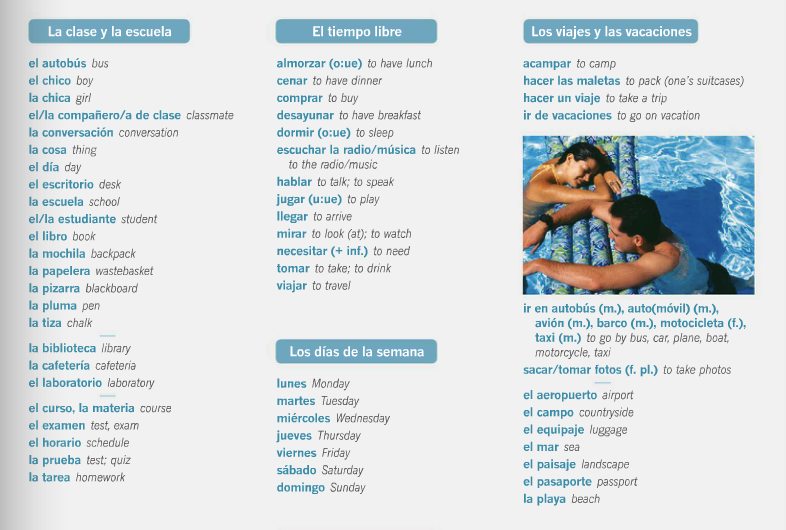 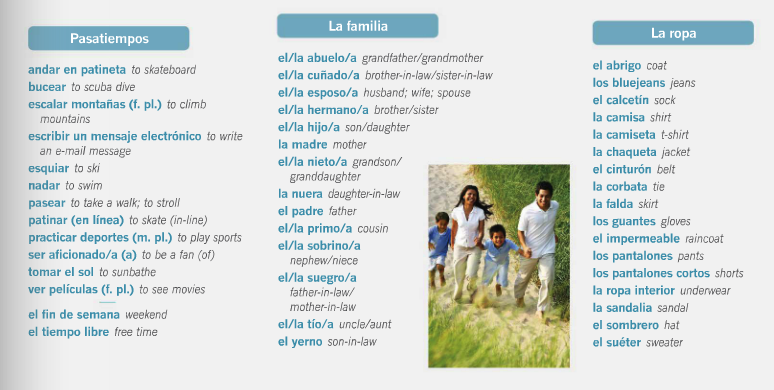 Español 3 Lección 1: Las relaciones personalesLas PersonalidadesLos estados emocionalesTop of FormBottom of FormLos sentimientosTop of FormCinemateca y descripcionesLa literaturaCulturaautoritario/astrict; authoritariancariñoso/aaffectionateceloso/ajealouscuidadoso/acarefulfalso/ainsinceregracioso/afunny; pleasantinseguro/ainsecure(in)maduro/a(im)maturementiroso/alyingorgulloso/aproudpermisivo/apermissive; easy-goingseguro/asure; confidentsensato/asensiblesensiblesensitivetacaño/acheap; stingytímido/ashytradicionaltraditionalagobiado/aoverwhelmedansioso/aanxiousdeprimido/adepresseddisgustado/aupsetemocionado/aexcitedpreocupado/a (por)worried (about)solo/aalone; lonelytranquilo/acalmadoraradorarto adoreto adoreapreciarapreciarto appreciateto appreciateenamorarse (de)enamorarse (de)to fall in love (with)to fall in love (with)estar harto/a (de)estar harto/a (de)to be fed up (with); to be sick (of)to be fed up (with); to be sick (of)odiarodiarto hateto hatesentirse (e:ie)sentirse (e:ie)to feelto feelsoñar (o:ue) consoñar (o:ue) conto dream (about)to dream (about)tener celos (de)tener celos (de)to be jealous (of)to be jealous (of)tener vergüenza (de)tener vergüenza (de)to be ashamed/embarrassed (of)to be ashamed/embarrassed (of)Las relaciones personalesel/la amado/aLas relaciones personalesel/la amado/aloved one; sweetheartloved one; sweetheartloved one; sweetheartloved one; sweetheartel ánimoel ánimospiritspiritspiritspiritatraeratraerto attractto attractto attractto attractel cariñoel cariñoaffectionaffectionaffectionaffectioncasado/acasado/amarriedmarriedmarriedmarriedla cita (a ciegas)la cita (a ciegas)(blind) date(blind) date(blind) date(blind) dateel compromisoel compromisocommitment; responsibilitycommitment; responsibilitycommitment; responsibilitycommitment; responsibilityla confianzala confianzatrust; confidencetrust; confidencetrust; confidencetrust; confidencecoquetearcoquetearto flirtto flirtto flirtto flirtcuidarcuidarto take care ofto take care ofto take care ofto take care ofdejar a alguiendejar a alguiento leave someoneto leave someoneto leave someoneto leave someoneel desánimoel desánimothe state of being discouragedthe state of being discouragedthe state of being discouragedthe state of being discourageddiscutirdiscutirto argueto argueto argueto arguedivorciado/adivorciado/adivorceddivorceddivorceddivorcedel divorcioel divorciodivorcedivorcedivorcedivorceeducareducarto raise; to bring upto raise; to bring upto raise; to bring upto raise; to bring uphacerle caso a alguienhacerle caso a alguiento pay attention to someoneto pay attention to someoneto pay attention to someoneto pay attention to someoneimpresionarimpresionarto impressto impressto impressto impressllevar... años de (casados)llevar... años de (casados)to be (married) for... yearsto be (married) for... yearsto be (married) for... yearsto be (married) for... yearsllevarse bien/mal/fatalllevarse bien/mal/fatalto get along well/ badly/terriblyto get along well/ badly/terriblyto get along well/ badly/terriblyto get along well/ badly/terriblymantenerse en contactomantenerse en contactoto keep in touchto keep in touchto keep in touchto keep in touchla parejala parejacouple; partnercouple; partnercouple; partnercouple; partnerpasarlo bien/mal/fatalpasarlo bien/mal/fatalto have a good/bad/terrible timeto have a good/bad/terrible timeto have a good/bad/terrible timeto have a good/bad/terrible timeproponer matrimonioproponer matrimonioto propose (marriage)to propose (marriage)to propose (marriage)to propose (marriage)romper (con)romper (con)to break up (with)to break up (with)to break up (with)to break up (with)salir (con)salir (con)to go out (with)to go out (with)to go out (with)to go out (with)el sentimientoel sentimientofeeling; emotionfeeling; emotionfeeling; emotionfeeling; emotionseparado/aseparado/aseparatedseparatedseparatedseparatedsoltero/asoltero/asinglesinglesinglesinglesoportar a alguiensoportar a alguiento put up with someoneto put up with someoneto put up with someoneto put up with someoneviudo/aviudo/awidowedwidowedwidowedwidoweda lo mejormaybealargarto drag outla cintatapeenterarseto find outentretenerseto be held upla luzlightpesado/aannoyingprecioso/alovelyrespirarto breatheturbio/amurkyel almasoulamarto lovebesarto kisscontentarse conto be contented, satisfi ed withel corazónheartla miradagazeel olvidoforgetfulness; oblivionquerer (e:ie)to love; to wantel cargopositionla cimaheightconvertirse (e:ie) ento becomeen contraagainstpropio/aownrechazarto turn downsabio/awiseel sueñodreamsuperarto exceedtomar en cuentato take into consideration